ПРОЕКТ РЕШЕНИЯО внесении изменений в решение Собрания депутатов муниципального района «Дербентский район» от 19.02.2019г. №21/7 «Об утверждении Положения об Управлении земельных и имущественных отношений администрации муниципального «Дербентский район»В соответствии с Федеральным законом от 06.10.2003г. №131-ФЗ «Об общих принципах организации местного самоуправления в российской Федерации» и Уставам муниципального района «Дербентский район», Собрание депутатов муниципального района «Дербентский район»,РЕШИЛО:В Положение об Управлении земельных и имущественных отношенийадминистрации муниципального района «Дербентский район», утвержденное решением Собрания депутатов муниципального района «Дербентский район» от 19.02.2019г. №21/7(далее- Положение) внести следующие изменения:п.1.8., п.п.3.1.1., п.п.3.1.19., п.п.3.2.8., п.п.3.2.27. Положения изложить в следующей редакции:«п.1.8. Полное наименование Управления: Управление земельных и имущественных отношений администрации муниципального района «Дербентский район», сокращенное наименование Управления: Управление УЗИО администрации Дербентского района.»;«п.п.3.1.1. На основании соответствующего решения уполномоченного органа, решения аукционной (конкурсной) комиссиизаключает договорыв отношении земельных участков, а также иного имущества, находящиеся в муниципальной собственности муниципального района «Дербентский район» о передаче в собственность, аренду, постоянное (бессрочное) пользование, безвозмездное срочное пользование, в оперативное управление.»;«п.п.3.1.19. Осуществляет подготовку и проведение аукционов по продаже земельных участков, или аукционов на право заключения договоров аренды земельных участков, аукционов на право заключения договора об освоении территории в целях строительства и эксплуатации наемного дома коммерческого использования, договора об освоении территории в целях строительства и эксплуатации наемного дома социального использования, аукционов на право заключения договора об освоении территории в целях строительства жилья экономического класса или договора о комплексном освоении территории в целях строительства жилья экономического класса, аукционов на право заключения договора развития застроенной территории.»;«п.п.3.2.8. Осуществляет подготовку и проведение торгов по продаже объектов нежилого фонда, движимого имущества, инженерной инфраструктуры, находящихся в муниципальной собственности, в порядке приватизации или права их аренды.»;«п.п.3.2.27. Осуществляет в соответствии с законодательством приватизацию муниципального имущества, в том числе приватизацию жилых помещений (квартир, комнат), готовит проекты правовых актов о приватизации жилых помещений, заключает договоры передачи жилых помещений в собственность в порядке приватизации.».п.п.3.1.3., п.п.3.1.11., п.п.3.1.12., п.п.3.2.1., п.п.3.2.2., п.п.3.2.3., п.п.3.2.19., п.п.3.2.20., п.п.3.2.21., п.п.3.3.7., п.п.3.3.8.Положения считать утратившими силу.Опубликовать настоящее решение в газете «Дербентские известия» и разметить на официальном сайте администрации муниципального района «Дербентские известия».Настоящее решение вступает в силу со дня его официального опубликования.И.о. Главы муниципального района«Дербентский район»                                                  С.Э. БабаевПредседатель Собраниядепутатов МР «Дербентский район»                         М.А. СемедовРЕСПУБЛИКА ДАГЕТСАНСОБРАНИЕ ДЕПУТАТОВ МР «ДЕРБЕНТСКИЙ РАЙОН»368600, г.Дербент, ул.Гагарина, 23                                                                                                                                                     8(240) 4-31-75«23» июля 2019 года                                                                                 №24/5РЕШЕНИЕ   «О принятии проекта решения Собрания депутатов муниципального района «Дербентский район» «О внесении изменений в решение Собрания депутатов муниципального района «Дербентский район» от 19.02.2019г. №21/7 «Об утверждении Положения об Управлении земельных и имущественных отношений администрации муниципального «Дербентский район»В целях разграничения полномочий в сфере земельных и имущественных отношений в администрации Дербентского района, Собрание депутатов муниципального района «Дербентский район»                                              РЕШИЛО:        1. Принять проект решения Собрания депутатов муниципального района «Дербентский район» «О внесении изменений в решение Собрания депутатов муниципального района «Дербентский район» от 19.02.2019г. №21/7 «Об утверждении Положения об Управлении земельных и имущественных отношений администрации муниципального «Дербентский район»- прилагается.         2. Направить проект решения Собрания депутатов муниципального района «Дербентский район» «О внесении изменений в решение Собрания депутатов муниципального района «Дербентский район» от 19.02.2019г. №21/7 «Об утверждении Положения об Управлении земельных и имущественных отношений администрации муниципального «Дербентский район» в прокуратуру г.Дербент для получения правовой экспертизыПредседатель Собраниядепутатов МР «Дербентский район»                                     М.А. Семедов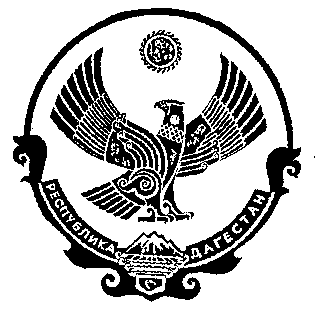 